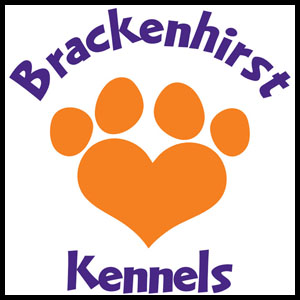 BOOKING FORM FOR DAY CAREPrinted Name: ____________________________________________Signature: ________________________________________________ Date: ____________________________Brackenhirst Kennels Managers Signature: ___________________________________Name of Owner:Address:Postcode:Home Tel No:___________________________Mobile Tel No:____________________________Mobile Tel No:____________________________Work Tel No:______________________________Work Tel No:______________________________Email Address:Name(s) of Dog(s):Male:____________________________________Female:______________________________________Female:______________________________________D.O.B:______________________________________Breed(s) of Dog(s):Male:________________________________________________________Male:________________________________________________________Female: __________________________________________________________Female: __________________________________________________________MEDICAL INFORMATIONMEDICAL INFORMATIONMEDICAL INFORMATIONName of Your Vet Practice:Address:Postcode:Tel No:Has Your Dog Been Neutered/Spayed:YesNoAny Medical Conditions:Yes (Specify)______________________________________________________________NoMedication Used  (a member of staff will administer meds):______________________________________________________________Times Used Per Day:   _____Times Used Per Day:   _____Any Allergies:Yes (Specify)______________________________________________________________NoDietary Restrictions:Yes (Specify)______________________________________________________________NoBooster Vaccination Date:Kennel Cough Date (if given):YesDate:________________________________YesDate:________________________________Date Last Wormed (if given):YesDate:________________________________NoIs Your Dog on Flea/Tick Control (if given):YesDate:________________________________NoBEHAVIOUR/CHARACTER  INFORMATION BEHAVIOUR/CHARACTER  INFORMATION BEHAVIOUR/CHARACTER  INFORMATION Does your dog have any behavioural or social issues that we should be aware of:YesNoIs your dog food possessive:YesNoIs your dog sociable with other dogs:YesNoWhat sex of dog does your dog get along with (if any): MaleFemaleDoes your dog not like to be touched in any places (if yes – where):Yes__________________________NoHas your dog ever bitten someone/another dog:Yes__________________________NoDoes your dog like to play with toys:YesNoIs your dog energetic:YesNoDoes your dog normally get walked on or off lead:On leadOff leadWhat food does your dog generally eat:Do we have permission to give your dog treats (mainly dog biscuits)YesNoIn a typical day can you tell us what your dog(s) normal routine is:In general terms can you tell us your dog(s) likes/dislikes:Any additional information:TERMS AND CONDITIONSI understand/agree that I am solely responsible for any harm or damage caused by my dog whilst he/she is attending day care at Brackenhirst Kennels. I further understand/agree that my dog is in very good health to date and has never harmed/injured nor shown any aggression or threatening behaviour towards any other dog or indeed human.I also understand the importance of notifying staff if I think my dog may be coming into or is in season whilst attending day care.I accept that whilst my dog is attending Brackenhirst Kennels he/she may be group socialised and although the staff closely and carefully supervise all the dogs, it is still feasible/possible for my dog to receive minor scratches/nicks from rough playing with other dogs (therefore I fully authorise staff to treat minor injuries with my consent). I understand/accept this minor risk – as long as it is pointed out to me by a member of staff upon the collection of my dog.I further understand/agree that Brackenhirst Kennels and their staff/volunteers will not be liable financially (or other) for any problems that develop, if professional care and precautions are followed whilst my dog is placed with them. Therefore, Brackenhirst Kennels and their staff/volunteers are exempt of any liability whatsoever arising from my dogs’ attendance and participation whilst he or she is placed in their care.I further understand/agree that should any problem develop with my dog, this will be treated as deemed best by the staff at Brackenhirst Kennels, in their sole discretion, and that I will assume full financial responsibility for any and all expenses involved. I also authorise Brackenhirst Kennels to obtain my dogs medical records and/or treatments from my veterinarian (if within close proximity) or from their own vet/clinic in the event of injury or illness. By signing this document I also direct said veterinarian to provide such records upon request.I further understand/agree that if I fail to provide proof of current vaccinations – or if my dogs’ vaccinations are found to be expired or otherwise incomplete, Brackenhirst Kennels Management has the right to refuse admittance.I further agree to all fees set by Brackenhirst Kennels and I understand/agree that there will be an additional charge if my dog is not collected by the set time specified and agreed. I also understand that Brackenhirst Kennels will proceed accordingly to the guidelines of dog abandonment if I do not pick up my dog and that I will be responsible for all legal fees associated with this.If my dog arrives at the facility with fleas and/or other parasites, Brackenhirst Kennels staff has the right to bathe and quarantine my dog until picked up by myself or my representative, and I take full responsibility for any expenses incurred for this process.I give permission for my dog to be photographed/videotaped, and/or used in any advertising or media purposes without prior approval by me. All such materials are the property of Brackenhirst Kennels.Submission of a booking form constitutes acceptance of the terms in force each time you use Brackenhirst Kennels.